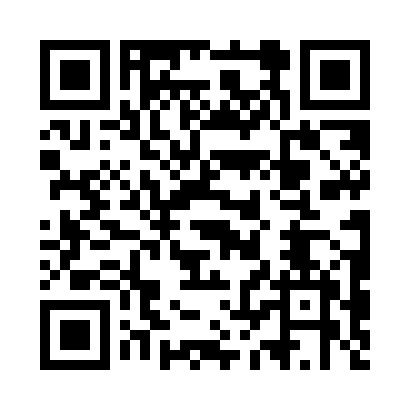 Prayer times for Pod Piaskiem, PolandMon 1 Apr 2024 - Tue 30 Apr 2024High Latitude Method: Angle Based RulePrayer Calculation Method: Muslim World LeagueAsar Calculation Method: HanafiPrayer times provided by https://www.salahtimes.comDateDayFajrSunriseDhuhrAsrMaghribIsha1Mon4:166:1212:405:087:108:592Tue4:146:1012:405:097:119:013Wed4:116:0812:405:107:139:034Thu4:086:0612:405:117:159:055Fri4:056:0312:395:127:169:076Sat4:026:0112:395:147:189:097Sun4:005:5912:395:157:199:118Mon3:575:5712:385:167:219:139Tue3:545:5512:385:177:239:1610Wed3:515:5312:385:187:249:1811Thu3:485:5012:385:197:269:2012Fri3:455:4812:375:207:279:2213Sat3:435:4612:375:217:299:2514Sun3:405:4412:375:237:319:2715Mon3:375:4212:375:247:329:2916Tue3:345:4012:365:257:349:3217Wed3:315:3812:365:267:359:3418Thu3:285:3612:365:277:379:3719Fri3:255:3412:365:287:399:3920Sat3:225:3212:355:297:409:4221Sun3:195:3012:355:307:429:4422Mon3:165:2812:355:317:439:4723Tue3:135:2612:355:327:459:4924Wed3:095:2412:355:337:479:5225Thu3:065:2212:355:347:489:5526Fri3:035:2012:345:357:509:5727Sat3:005:1812:345:367:5110:0028Sun2:575:1612:345:377:5310:0329Mon2:545:1412:345:387:5510:0530Tue2:505:1212:345:397:5610:08